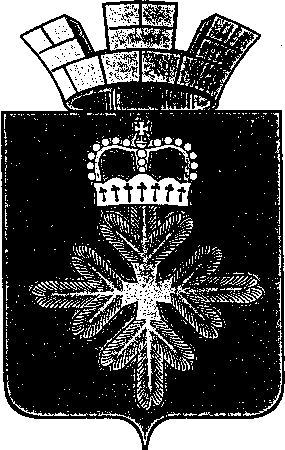 ПОСТАНОВЛЕНИЕАДМИНИСТРАЦИИ ГОРОДСКОГО ОКРУГА ПЕЛЫМВо исполнение подпрограммы 2 «Предупреждение распространения заболевания, вызываемого вирусом иммунодефицита человека в городском округе Пелым» муниципальной программы «Безопасность жизнедеятельности населения городского округа Пелым» на 2015-2021 годы, утвержденной постановлением администрации городского округа Пелым от 02.02.2015 № 20, подпрограммы 6 «Молодежь городского округа Пелым» муниципальной программы «Развития системы образования в городском округе Пелым на 2015-2021 годы», утвержденной постановлением администрации городского округа Пелым от 08.12.2014 № 424, с целью реализации концепции молодежной политики городского округа Пелым до 2020 года, утвержденной постановлением администрации городского округа Пелым от 13.11.2018 № 381, с целью реализации мероприятий, пропагандирующих здоровый образ жизни, администрация городского округа ПелымПОСТАНОВЛЯЕТ:1. Провести в городском округе Пелым с 01 ноября по 07 декабря 2020 года муниципальный конкурс «Премия в области пропаганды и популяризации здорового образа жизни».2. Утвердить:1) положение о проведении муниципального конкурса «Премия в области пропаганды и популяризации здорового образа жизни» (приложение № 1);2) смету расходов на проведение муниципального конкурса «Премия в области пропаганды и популяризации здорового образа жизни» (приложение № 2).3. Ответственность за проведение муниципального конкурса «Премия в области пропаганды и популяризации здорового образа жизни», возложить на специалиста 1 категории администрации городского округа Пелым А.Я. Миллер. 4. Руководителям предприятий и учреждений городского округа Пелым организовать участие обучающихся школ, творческих коллективов, работников в конкурсе.5. Настоящее постановление опубликовать в информационной газете «Пелымский вестник» и разместить на официальном сайте городского округа Пелым в информационно-телекоммуникационной сети «Интернет».6. Контроль за исполнением настоящего постановления возложить на заместителя главы администрации городского округа Пелым А.А. Пелевину.Глава городского округа Пелым                                                              Ш.Т. АлиевПОЛОЖЕНИЕ о проведении муниципального конкурса «Премия в области пропаганды и популяризации здорового образа жизни»	Здоровый образ жизни – это рациональный образ жизни, неотъемлемой чертой которого является активная деятельность, направленная на сохранение и улучшение здоровья. Здоровый образ жизни направлен не только на охрану и укрепление здоровья, но и на гармоничное развитие личности, оптимальное сочетание физических и духовных интересов, возможностей человека, рачительное использование его резервов.Организаторы конкурсаОтдел образования, культуры, спорта и по делам молодежи администрации городского округа Пелым (А.Я. Миллер).Цели и задачи конкурса	Цель – формирование установки, предполагающей изменение потребительского отношения молодого человека к своей жизни и здоровью и утверждение среди молодежи моды на духовное и физическое благополучие, нового стиля жизни: «К благополучию – через достоинство и ответственность!». Поощрения достижений и поддержки молодежи в сфере пропаганды и популяризации здорового образа жизни.	Задачи: 	- активная пропаганда здорового образа жизни, повышение значимости физкультуры и спорта в современном обществе для всестороннего и гармоничного развития личности;	- просвещение молодежи городского округа Пелым по предупреждению употребления наркотических веществ, алкоголя и табачных изделий;	- популяризация ценностей человеческого существования, базирующихся на культурно-исторических и духовных традициях общества (здоровье, спорт, труд, активная жизненная и гражданская позиция, ответственность);	- организация индивидуальной профилактической работы, направленной на умение принимать и преодолевать встречающиеся на жизненном пути трудности, помогающие формировать жизнестойкость и оптимистической установки;	- формирование ответственного отношения к бесценному дару – жизни своей и близких;	- формирование интереса населения к здоровому образу жизни.Условия проведения конкурса	Участниками конкурса могут стать подростки и молодежь в возрасте от 12 до 35 лет.	Конкурс проводится в следующих номинациях:	1. «Социальный видеоролик»;	2. «Компьютерная презентация»;	3. «Агитационный материал».	Жюри определяет лучшую работу конкурса по определенным критериям.Требование к содержанию и оформлению работ	1. Общее требованию к содержанию работ:	а) тематика конкурсной работы внутри номинации определяется участниками самостоятельно;	б) в работе должна быть отражена основная цель конкурса;	в) содержание сюжета должно быть направлено на позитивные эмоции, демонстрировать положительные стороны здорового образа жизни – жизни без алкоголя и наркотиков: здоровье, успех, радость жизни, любовь, семейные ценности, радостное детство, достижение в спорте, личной и общественной жизни, активный отдых, хобби, продвижение ВФСГ ГТО и т.д.	г) освещение тем, связанных с наркотиками, использование форм подачи материалов по формированию антинаркотической культуры должны быть основаны на отказе от использования в информационном продукте. НЕЛЬЗЯ:	- конкретных наименований наркотических средств и психотропных веществ (доступно использование общее понятие «наркотик»);	- визуальных объектов – атрибутов наркотизации;	- восхваления и романтизации мира наркомана;	д) запрещается использование ненормативной лексики;	е) при изготовлении конкурсной работы, запрещается использовать работы других авторов;	ё) при использовании Internet – ресурсов необходимо делать ссылку на источник.	2. Требования к оформлению работ в номинации «Социальный видеоролик»:	- четко выстроенная сюжетная линия;	- продолжительность ролика не более 5 минут;	- материал должен быть представлен на CD-диске, предпочтительно в видео-формате AVI;	- соблюдение этических норм при подготовке видеоролика.	3. Требования к оформлению работ в номинации «Компьютерная презентация»:	- работа должна быть выполнена в программе Microsoft Office PowerPoint;	- количество слайдов – не более 20;	- интерактивность презентации;	- использование компьютерной графики, анимации.	4. Требования к оформлению работ в номинации «Агитационный материал» (листовка, плакат, баннер):	- макет агитационного материала должен содержать и использовать лаконичный запоминающийся текст и визуальный образ;	- при создании работы могут использоваться различные художественные способы выражения: рисунок, фотография, коллаж и др. При необходимости авторы могут приложить к макету свой текстовый комментарий;	- макет агитационного материала представляется в распечатанном виде и в форматах ppt, jpg или png на CD – носителе.Порядок проведения конкурсаКонкурс проводится на территории городского округа Пелым с 01 ноября по 07 декабря 2020 года.Конкурс проводится в 2 этапа.Первый этап - в срок до 07 декабря 2020 года конкурсантам необходимо предоставить работы в отдел ОКС и ДМ администрации (А.Я. Миллер) для рассмотрения жюри;- с 08 по 11 декабря 2020 года работа жюри;- по результатам проведенного отбора, с учетом установленных критериев оценки, будут отобраны лучшие работы для участия их авторов во втором (финальном) этапе.Второй этап- финальный этап Конкурса проходит в декабре 2020 года (о дате и времени будет сообщено позже) в клубе п. Пелым с церемонией награждения победителей.- по результатам будет объявлен победитель Конкурса. Критерии оценок	- эффективность воздействия – работа должна стимулировать возникновение у людей образов, эмоций, вызывающих интерес и желание вести здоровый образ жизни;	- актуальность – насколько тема работы актуальна на сегодняшний день; как содержание работы соотносится с основной идеей, целью и задачами конкурса:	- глубина разработки темы – аргументированный, творческий подход автора;	- доступность – насколько доступна для понимания и восприятия основная идея работы;	- форма подачи – оригинальность, творческий подход	- социальная значимость, позитивность и креативность (новизна идеи, оригинальность, гибкость мышления) конкурсной работы.  Члены жюри конкурсаЧленами жюри являются представители организатора конкурса, специалисты в сфере культуры, представители общественных организаций.Награждение победителей Итоги конкурса рассматриваются и утверждаются жюри конкурса после первого этапа и объявляются на церемонии награждения.Победители в каждой возрастной категории и номинации, награждаются дипломами и денежной премией.Участники, не занявшие места, получают сертификаты и памятные подарки.Организаторы конкурса оставляют за собой право учреждать специальные номинации, определять в них победителя и награждать специальными призами.Приложение к положениюФорма заявки на участие в муниципальном конкурсе «Премия в области пропаганды и популяризации здорового образа жизни»от 02.11.2020 № 327п. ПелымО проведении муниципального конкурса «Премия в области пропаганды и популяризации здорового образа жизни»Приложение № 1УТВЕРЖДЕНО: постановлением администрации городского округа Пелымот 02.11.2020 № 327 ДанныеИнформацияФ.И.О. ВозрастНоминацияКонтактный телефон